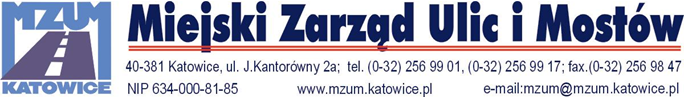 Katowice dnia 23.11.2022rINFORMACJA Z OTWARCIA OFERTDziałając na podstawie art. 222 ust. 5 ustawy z dnia 11 września 2019 r. Prawo zamówień publicznych Dz.U. 2021 poz. 1129 ze zm., zamawiający przekazuje informacje o nazwach albo imionach i nazwiskach oraz siedzibach lub miejscach prowadzonej działalności gospodarczej albo miejscach zamieszkania Wykonawców których oferty zostały otwarte a także cenach lub kosztach zawartych w ofertach w postępowaniu o udzielenie zamówienia publicznego pn.: 
Katowicka Infrastruktura Drogowa - modernizacja dróg - Przebudowa nawierzchni 
w ramach ITS w Katowicach. Nr sprawy: 65/XI/2022/WP.NrNazwa (firma) adres WykonawcyCena oferty (brutto)Zakres gwarantowanyZakres opcjonalnyZa całośćZRD I TZ „ROMUS” Jerzy Musiał, Maciej Rotyński Sp. Jawnaul. Roździeńska 27b40-389 Katowice915.704,25zł.966.072,75zł.1.881.777,00zł.DROGOPOL sp. z o.o.ul. Siemianowicka 52d40-301 Katowice 1.417.606,98zł.1.468.291,59zł.2.885.898,57zł.P.U.H. "DOMAX" Arkadiusz Mika42-283 Boronów, ul. Grabińska 81.285.046,84zł.1.408.273,79zł.2.693.320,63zł.